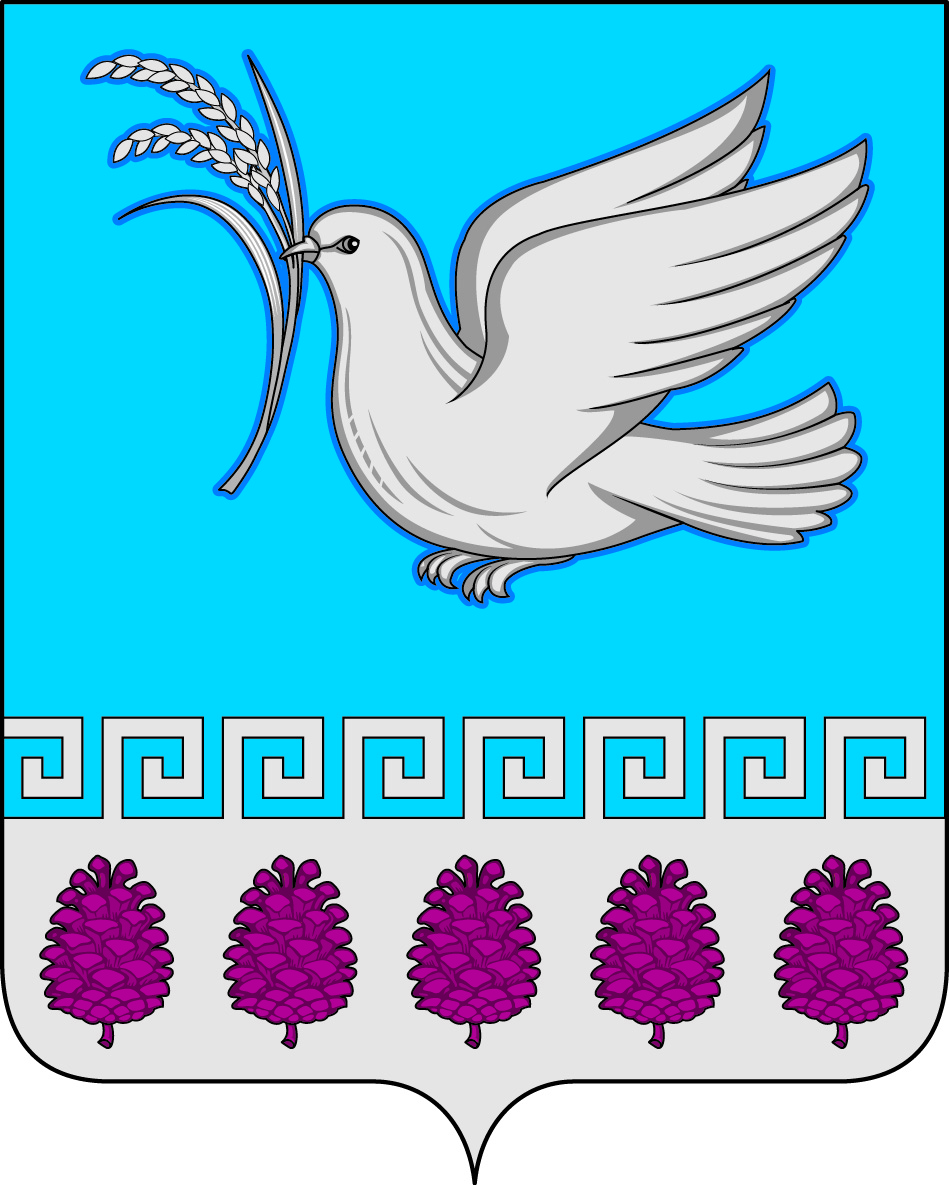 АДМИНИСТРАЦИЯ МЕРЧАНСКОГО  СЕЛЬСКОГО ПОСЕЛЕНИЯКРЫМСКОГО РАЙОНАПОСТАНОВЛЕНИЕот  15.06.2016			                                                                           №  84                                                      село МерчанскоеОб утверждении Положения о списании безнадежной к взысканию задолженности в бюджет Мерчанского  сельского поселения Крымского районаВ соответствии со ст. 47.2 Бюджетного кодекса Российской Федерации,, постановлением Правительства Российской Федерации от 06 мая 2016 года №393 «Об общих требованиях к порядку принятия решений о признании безнадежной к взысканию задолженности по платежам в бюджеты бюджетной системы Российской Федерации», в целях определения оснований для признания безнадежной к взысканию и порядка списания задолженности по платежам в местный бюджет, п о с т а н о в л я ю:1. Утвердить Положение о списании безнадежной к взысканию задолженности в бюджет Мерчанского  сельского поселения Крымского района (приложение).2. Контроль за выполнением настоящего постановления возложить на заместителя главы Мерчанского  сельского поселения Крымского района Н.М.Рудюк.3. Настоящее постановление вступает в силу со дня его подписания.Глава Мерчанского  сельского поселенияКрымского района                                                                           И.А. КарасьПоложение о списании безнадежной к взысканию задолженности в бюджет Мерчанского  сельского поселения Крымского района1. Настоящий  Положение  устанавливает правила и условия признания безнадежной к взысканию задолженности по платежам в бюджет Мерчанского  сельского поселения Крымского района и о её списании (восстановлении).2. Настоящий Порядок распространяется на задолженность по неналоговым доходам, возникшим:а) из договоров и иных сделок,б) из судебного решения,в) вследствие причинения вреда,г) по иным основаниям, в соответствии с законом и иными правовыми актами, порождающими гражданские права и обязанности.Действие настоящего Положения распространяется на задолженность по неналоговым платежам, главным администратором (администратором) доходов которых является администрация   Мерчанского  сельского поселения Крымского района (далее - Администратор).3. Признанию безнадежной к взысканию и списанию в соответствии с настоящим Порядком подлежит задолженность в случае:1) смерти физического лица - плательщика платежей в бюджет поселения или объявления его умершим в порядке, установленном гражданским процессуальным законодательством Российской Федерации;2) признания банкротом индивидуального предпринимателя - плательщика платежей в бюджет поселения в соответствии с Федеральным законом от 26 октября 2002 года №127-ФЗ «О несостоятельности (банкротстве)» в части задолженности по платежам в бюджет поселения, не погашенным по причине недостаточности имущества должника;3) ликвидации организации - плательщика платежей в бюджет  поселения в части задолженности по платежам в бюджет, не погашенным по причине недостаточности имущества организации и (или) невозможности их погашения учредителями (участниками) указанной организации в пределах и порядке, которые установлены законодательством Российской Федерации;4) принятия судом акта, в соответствии с которым администратор доходов бюджета утрачивает возможность взыскания задолженности по платежам в бюджет в связи с истечением установленного срока ее взыскания (срока исковой давности), в том числе вынесения судом определения об отказе в восстановлении пропущенного срока подачи заявления в суд о взыскании задолженности по платежам в бюджет;5) вынесения судебным приставом-исполнителем постановления об окончании исполнительного производства и о возвращении взыскателю исполнительного документа по основаниям, предусмотренным пунктами 3 и 4 части 1 статьи 46 Федерального закона от 2 октября 2007 года №229-ФЗ «Об исполнительном производстве», если с даты образования задолженности по платежам в бюджет прошло более пяти лет, в следующих случаях:- размер задолженности не превышает размера требований к должнику, установленного законодательством Российской Федерации о несостоятельности (банкротстве) для возбуждения производства по делу о банкротстве;- судом возвращено заявление о признании плательщика платежей в бюджет  поселения банкротом или прекращено производство по делу о банкротстве в связи с отсутствием средств, достаточных для возмещения судебных расходов на проведение процедур, применяемых в деле о банкротстве.6) административные штрафы, не уплаченные в установленный срок, признаются безнадежными к взысканию в случае истечения установленного Кодексом Российской Федерации об административных правонарушениях срока давности исполнения постановления о назначении административного наказания при отсутствии оснований для перерыва, приостановления или продления такого срока.4. Порядок принятия решений о признании безнадежной к взысканию задолженности по платежам в бюджет определяется администратором доходов бюджета в соответствии с общими требованиями, установленными Правительством Российской Федерации.5. Списание (восстановление) в бюджетном (бухгалтерском) учете задолженности по платежам в бюджет осуществляется администратором доходов бюджета на основании решения о признании безнадежной к взысканию задолженности по платежам в бюджет.Порядок отражения операций по списанию (восстановлению) в бюджетном (бухгалтерском) учете задолженности по платежам в бюджет устанавливается Министерством финансов Российской Федерации.6.  Решение о признании задолженности безнадежной к взысканию и ее списании принимается Комиссией по признанию задолженности безнадежной к взысканию и ее списанию (далее - Комиссия).7. Состав Комиссии утверждается постановлением администрации  поселения.  8. Деятельностью Комиссии руководит председатель Комиссии или лицо его замещающее.9. Функциями Комиссии являются рассмотрение документов о признании задолженности безнадежной к взысканию и принятие решения о ее списании либо принятие решения о продолжении работы по ее взысканию. Заседания Комиссии проводятся по мере необходимости, не реже одного раза в год.10. До рассмотрения вопроса о признании задолженности безнадежной к взысканию должны быть предприняты необходимые и достаточные меры по взысканию задолженности, возможность осуществления которых вытекает из законодательства Российской Федерации.11. Организационно-техническое обеспечение работы Комиссии осуществляет секретарь Комиссии.12. Секретарь Комиссии уведомляет членов Комиссии о дате, месте и времени проведения заседания Комиссии, обеспечивает подготовку документов для заседания Комиссии, организует проведение заседания Комиссии, оформляет протокол заседания Комиссии.13. Комиссия правомочна принимать решения, если на заседании присутствует не менее 2/3 членов комиссии.14. Решения Комиссии принимаются в протокольной форме простым большинством голосов присутствующих членов путем открытого голосования. При равенстве голосов голос председателя является решающим.15. Секретарь Комиссии составляет протокол заседания Комиссии, в котором фиксирует мнение по рассматриваемому вопросу членов Комиссии и приглашенных, присутствующих на заседании, а также решение Комиссии.16. Протокол заседания Комиссии подписывается председателем и секретарем Комиссии. 17. Решение Комиссии о невозможности признания задолженности безнадежной к взысканию и ее списания принимается Комиссией в случае:- отсутствия предусмотренных пунктом 3 настоящего Положения оснований для признания задолженности безнадежной к взысканию и ее списания;- непредставления документов, необходимых для принятия Комиссией решения о признании задолженности безнадежной и ее списании.18. Решение Комиссии о невозможности признания задолженности безнадежной к взысканию и ее списания, должно содержать предложение по принятию необходимых и достаточных мер по взысканию задолженности, с указанием таких мер.19. В решении Комиссии о признании задолженности безнадежной к взысканию и ее списании должны быть указаны:а) наименование юридического лица либо фамилия, имя, отчество физического лица;б) дата и номер договора или иного документа, на основании которого образовалась задолженность;в) сумма и вид задолженности, подлежащей списанию;г) основание, в соответствии с которым принимается решение.20. Решение Комиссии о признании задолженности безнадежной к взысканию и ее списании является основанием для издания постановления о списании задолженности.В соответствии с постановлением о списании задолженности производится внесение записи в карточку лицевого счета юридического или физического лица о списании задолженности, а также производится списание задолженности с бюджетного учета в соответствии с установленными требованиями.Приложение к постановлению администрации Мерчанского  сельского поселения Крымского района от 15.06.2016 г. № 84